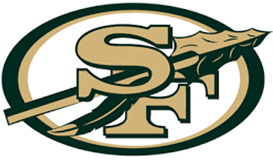 Teacher: 	Paola Brieva		Email: 		paola.brieva@sfisd.org (best method of contact!)Phone:		409-927-3230 (must leave message)	Conference:	6th periodTutorials: 	Tuesdays and Thursdays 2:45-3:15pm, or by appointmentRemind101: 	Text @pbriev to 81010Course Description:In this two-semester course, students will build a foundation of the Spanish language through speaking, writing, listening and reading. Through practice in and out of class, students will work towards meeting the “Novice High” level of proficiency as outlined by the American Council on the Teaching of Foreign Languages (ACTFL). Working towards meeting the novice high level means that students will have a working Spanish proficiency in the following areas: Speaking:-Conversation about basic personal information, basic objects, activities, preferences and immediate needs. -Responses to direct questions or requests of information. -Use of formulaic questionsWriting:  -Incorporation of learned vocabulary and phrases into sentences. -Responses dealing with common elements of daily life. -Formation of questions regarding very familiar topics.In addition, culture and customs of the Spanish speaking world are taught throughout the year. For each unit of study, students will have the opportunity to read about various aspects of culture in the target language. 
You Should Know: There is a national AP test for Spanish.  Levels 3 are considered Pre-AP and levels 4 and 5 is designed to prepare you for the AP exam. CLASS RULES AND EXPECTATIONS:  Put forth your best effort Be proactive with your learning  Listen to directionsSpeak ESPAÑOL at all times!Attend class daily, PREPARED with writing utensil, notebook, and binderActively involved in class activities (group and individual) as well as staying on taskRESPECT each other’s individuality, privacy, and differencesAct respectfully and appropriately during class Find out what you missed and make it up promptly Communicate regularly with the teacher, especially if having difficultiesTarget Language GradeEach week students will be evaluated on their efforts in learning a new language. The following are guidelines to ensure student success in language learning. Community: the student will contribute to the learning environment by:Making choices/ interactions that enhance the classroom community.always being respectful towards others and the teacher, having a positive attitude, not criticizing anyone else’s ideas or work,always listening to, sharing with, and supporting the efforts of others,allowing other students to feel safe when volunteering in this student’s presence,following all of the classroom and school rules,being engaged in class on a daily basis, and showing no disruptive behavior, andremaining seated at all times unless teacher directs otherwise.Commitment: the student will commit to using target language in class effectively in class by:consistently staying focused on in-class work and activities,being self-directed,frequently raising their hand,attempting longer, more difficult responses in target language,making an effort to use the target language in their responses, actively listening when the teacher and fellow students speak in the target language, consistently following complex directions responding in target language, and using the target language, the entire class period, including asking for assistance and initiating conversations.Proficiency: the student regularly communicates by: consistently using correct word choice and a variety vocabulary and grammatical structures,frequently self-correcting for accuracy,using target language first, especially with basic phrases,taking risks and only resorting to English when needing to clarify, add vocabulary ("Como se dice...") or ensure comprehension of grammar,using language connections to attempt harder constructions with some success,producing excellent level of description; additional details beyond the required,effectively producing native-like pronunciation and accent of target language, and byproducing smooth and fluid speech; few to no hesitations; no attempts to search for words; volume is excellentPreparation: the student will be prepared for class by:arriving to class before the bell rings, having all necessary materials organized,  having assignments completed by due date, understanding that the district late assignment policy will be followedimmediately beginning warm up when you enter class,routinely using time well and being on task from bell to bell,studying language and completing assignments when necessary outside of class, andproviding work of the highest quality that reflects the student’s best efforts.Grading Policy40% Major Grades:At least 3 major grades will be taken each nine- weeks using any combination of the following:Assessment: Tests will be administered at the end of each unit. All students will be notified in advance of all upcoming tests.  Part of the test will be given in the target language to evaluate the student’s ability to understand the use of the target language. The remainder of the test will be student performance based (student produces a self-created piece in the target language, up to teacher discretion), this can also be used to evaluate the students’ knowledge of culture, history, grammar and other materials covered in class.Projects:  The specifics of these projects will be given to the students in advance. Projects will occur throughout the semester. It is expected that the student be ready to present the day the project is due. Projects will be assigned to a group or individual and will all require a presentation to the class in the target language. You will be graded on a specific rubric system for each project.Retesting/Test Corrections: - You are permitted to re-take an exam you have failed.  This does NOT apply to semester exams.  You may be required to attend a tutorial session prior to re-taking the exam.  You will have TEN days from the date of the original exam to re-take the exam.  You may choose to do test corrections rather than completing the re-test. Test corrections are worth 10 points on your exam grade with a maximum grade of 70. You will not be permitted to re-take or correct an exam after the close of the nine-week grading period. *Because all students cannot perform on the same day, it is understood that your student is expected to be prepared and have the project completed by the due date and to perform when called. If unprepared, the student will retain a late grade for their project in accordance to grading guidelines.60% Daily Grades:At least 9 daily grades will be taken each nine- weeks, using any combination of the following:Quizzes – Quizzes will be given in class to evaluate students’ understanding of the target language. If you are absent the day before a quiz, you are expected to take the quiz with the rest of the class.  If you do poorly, you may make arrangements to retake the quiz before or after school. If you are absent the day the quiz is given, you will be required to attend tutorials in order to make up the quiz.   Quizzes will NOT be made up during class time. (Except under extenuating circumstances)Homework – Homework must be complete and with you on the day it is due.  Excuses of homework left in lockers, etc. will not be accepted (see late work policy below).  Individual Assignments – Occasionally, class time will be given for work on projects, reports, or other individual assignments. Use the time given to work on the task at hand and take the initiative to ask the teacher for clarification or help if necessary. Expressive assignments - may be recorded by the teacher for grading purposes only.  Select assignments may also be video recorded by the student and turned in via Flip or Canvas. Group Assignments – There will be many group assignments during class time. Use the time to work on the task at hand and ask for help if necessary.Major Assessments and Semester Exams: Major assessments are criterion-referenced and based on objectives in the curriculum guides. Semester exams are cumulative assessments in which the content of the semester is assessed. Semester exams are 15 percent of the semester grade. These are not eligible for retesting or corrections.Extra Credit: To receive extra credit, the work completed must be directly related to the curriculum, should be used for enrichment, and should not replace any missed work. Extra credit should not be used to the extent that the grade does not accurately reflect the academic achievement of that student for the current grading period.Absences: YOU are responsible for obtaining any notes, assignments, etc., as well as attending tutorials to learn all missed vocabulary. Canvas will contain all notes and assignments throughout the semester. Be sure to check it frequently. Class time will NOT be used to make-up quizzes, tests, or explain missed assignments.  I will be happy to do these things before, or after school, or during the make up Monday tutorials. Late Work:
Students are given opportunities to complete and turn in their work. Any work not turned in by the end of the grading period will be recorded as a zero. All late work is subject to a 25-point penalty up to three days late. After three days, assignments will be given a zero. All minor/daily assignments associated with a major assignment (exam/test) must be turned in prior to the administration of the major assessment. Makeup Work GuidelinesA student will be responsible for obtaining and completing makeup work in a satisfactory manner.A student who does not make up assigned work within the time allotted by the teacher will receive a grade of zero for the assignment. A student is encouraged to speak with his or her teacher if the student knows of an absence ahead of time, including absences for extracurricular activities, so that the teacher and student may plan any work that can be completed before or shortly after the absence.A student involved in an extracurricular activity should notify his or her teachers ahead of time about any absences. Please remember the importance of student attendance at school and that, even though absences may be excused or unexcused, all absences account for the 90 percent threshold in regard to the state laws surrounding “attendance for credit or final grade.”A student will be permitted to make up tests and to turn in projects due in any class missed because of an absence. If you miss an exam, you will be required to take that exam after school during tutorials.   Make-up exams will not be given during the class period (except under extenuating circumstances)Teachers may assign a late penalty to any long-term project in accordance with timelines approved by the principal and previously communicated to students.The number of classes allowed for makeup work to be completed for full credit will be equal to the number of times a class was missed.Academic Integrity:Students found to have engaged in academic dishonesty shall be subject to grade penalties on assignments or tests and possible disciplinary penalties. The determination that a student has engaged in academic dishonesty shall be based on the judgment of the classroom teacher or another supervising professional employee, taking into consideration written materials, observations, or information from students [see policy EIA (Local)]. Behaviors defined as cheating: Giving or receiving information, looking on someone else’s work, or allowing someone else to see one’s work during an exam, test or quiz. Unauthorized receipt or distribution of exam, test or quiz contents, materials, or answer key. Use of unauthorized resources such as notes during an exam. Taking an exam, producing a project, paper or assignment for another student or asking someone to take an exam or produce a project, paper or assignment for an individual. Copying work assigned to be done independently or letting others copy one’s work.Plagiarism - any misrepresentation of another’s work as one’s own, including the copying of sentences, phrases, images, entire essays, passages from an undocumented source, musical scores, and other similar works. Consequences for academic dishonesty may include, but are not limited to the following:A student may make up the assignment for half credit for the first infraction.All further offenses will result in a zero for the assignment with no opportunity to gain credit for the assignment.  Teachers will contact the parent by phone, mail or e-mail.Student will have a minimum of 1 and not to exceed 5 days ISS, in accordance with the Student Code of Conduct.Restroom/ Hall Pass: Due to the content and nature of a second language, being present and in class at all times is very important so as to not miss any pertinent vocabulary concepts.  That being said, it is the student’s responsibility to take care of bathroom and grooming needs in between classes. Should a student need to leave, they are expected to follow district policy and bathroom procedures. MoviesOn occasion, movies will be shown in class.  Some movies will be rated PG-13.  Please notify me if you have concerns with your child watching a PG-13 movie.  Some movies may contain mild profanity, drug use or violence. I will notify the students of any questionable content prior to showing the movies in class.  These movies are used to foster communication and analytical thinking.  Furthermore, we will be discussing and analyzing cultures and points of view of Latin American Countries. Movies can include the following titles: “Chupa, Pachamama, Vivo, El camino de Xico, Maya y los tres, Encanto, Coco, Tierra Incógnita, Ferdinand, The Book of Life, Pelotero, Canela, Dora, El Gato con Botas, Casi Casi, Caidos del Mapa, Zipi y Zape y la isla del capitán, Atlético San Pancho, Bajo la misma luna, The 33, Sweet 15, Diamantes negros, and McFarland USA.Technology – Technology problems are not an excuse for late work!!!Students will use a variety of software and technology tools such as Canvas, Movie Maker, Prezi, and many more in a foreign language classroom.You are required by SFHS/SFISD to bring your school provided laptop every day.Students are expected to have their technology put away when not deemed necessary by the teacher. The Remind101 code for your class is Text @pbriev to 81010.Students are responsible for remembering their passwords, logging in frequently, turning in work on time, and asking for help when needed!“Santa Fe ISD permits students to have cell phone devices, but they must be powered off and kept in a bag, purse, or backpack during the school day with the exception of before and after school and during lunch. The school day includes, but is not limited to, class time, passing periods, restroom breaks, after-school detention, school spirit events, and/or school day extra-curricular events.”The SFISD Technology Services Team is available for staff, students and parents Monday – Friday, 7:30 am – 4:00 pm. Email techhelpdesk@sfisd.org for technology questions OR visit our Technology Services FAQ page on the District website for common issues. You should hear back from a campus technician within 2 hours.Cell Phone ExpectationsCell phones must be powered off during the school day.Placing a cell phone on vibrate or texting is not considered “off” and is prohibited, except before school, during lunch for secondary students, or after school.Headphones and other Bluetooth-enabled devices (earphones/earbuds) are not permitted to be worn on campus. They must be put away securely by the student except before school, during lunch for secondary students, or after school.Cell phones are not to be used in the hallways, restrooms, or any common area during the school day, except before school, during lunch, or after school.Cell phones must be turned into the classroom teacher prior to using the restroom.ExceptionsExceptions will be made with a medical note from a doctor. Please contact a school nurse for approval.Inappropriate Use or Severe ViolationsInappropriate use or severe violations include, but are not limited to:Electronic communication that contains inappropriate content, profanity, intimidation, or threats to others;Sexting, which includes intentionally creating, producing, distributing, presenting, transmitting, posting exchanging, disseminating, or possessing, through any computer or digital media, any photograph or digitized image or any visual depiction of a person in any condition of nudity, or involved in any prohibited sexual act;Bullying (this includes cyber-bullying);Academic dishonesty or cheating; Possession and/or use during state testing;The use of camera or recording features of cell phones and portable digital media devices in restrooms, locker rooms, common areas, classrooms or for any use constituting an invasion of any person’s reasonable expectation of privacy (this includes recording fights and other altercations);Communicating in a way with outside groups or individuals to participate in violent acts or other inappropriate or unlawful activities on school property or at school sponsored eventsRefusal to relinquish the phone to any staff member upon request. *According to the Student Code of Conduct, failure to comply with a staff directive to turn in a cell phone will be considered defiance of authority an insubordination will receive disciplinary action. Any violation of these guidelines, which causes or involves a distraction or interruption of transportation, the instructional environment, or leads to the violation of other district rules or policies, will be subject to disciplinary action. Students engaging in the inappropriate uses or severe violations above are subject to, at minimum, Level 2 disciplinary consequences which include after school detention, Saturday detention, ISS, OSS, or DAEP. See the District Code of Conduct.Violation ConsequencesViolation of the cell phone guidelines will result in the following:First Offense1. Confiscation of the phone2. Parent Contact3. The phone will be turned into the office. The student will retrieve the phone from the office.Second Offense1. Confiscation of the phone2. Parent Contact3. After School Detention (assigned by administrator)4. The phone will be turned into the office. The student will retrieve the phone from the office.Third Offense1. Confiscation of the phone2. Parent Contact3. Saturday School Detention (assigned by an administrator)4. The phone will be turned into the office. The student will retrieve the phone from the office.Fourth Offense1. The cell phone will be confiscated, turned into the office, and returned to a parent after school that day.2. 1 day of ISS3. Per Texas Education Code 37.082, a $15.00 administrative fee will be collected.Fifth or More Offense1. The cell phone will be confiscated, turned into the office, and returned to a parent after school that day.2. 1 day of ISS3. Per Texas Education Code 37.082, a $15.00 administrative fee will be collected.4. The cell phone will be prohibited for the remainder of the semester. This means that the phone may not be in a purse/bag/or backpack and may not be used before or after school or during lunch.5. Students will be required to leave their phone in their vehicle/at home or turn in their phones upon entry and will be dealt with on an individual basis, at administrator discretion.Communication of Important MessagesParents Communicating with Students: We understand how important it is for parents to be able to contact their child/children during the day for various reasons. If a parent/guardian needs to get a non-emergency message to their student, they can send their child a text message, which can be viewed before school, during lunch, or after school, or use a designated link that will be provided on the campus website. In the case of an emergency, a parent should call the front office (1st) or use the emergency message link that will be posted on the website (2nd).Students Communicating with Parents: If a student needs to get a message to a parent/guardian, they will be allowed to use classroom or personal phones at the appropriate time with the permission of a teacher.Learning Environment: To ensure all students are provided an opportunity to learn American Sign Language in an environment conducive to immersive learning, students are expected to put forth their best effort; be proactive with their learning; listen to directions thoroughly; participate in daily activities and ask questions when information is unclear; attend class daily PREPARED with a writing utensil and their notebook; be actively involved in class activities (group and individual) as well as on task; RESPECT each other’s individuality, privacy, and differences; act respectfully and appropriately during class; communicate regularly with the teacher (especially if they are having difficulties understanding or processing the course content) and Always Utilize ASL! Should students choose to act outside of these guidelines, the following consequences will apply. You will note below list of many behaviors that occur on campus and who will address these behaviors. *Note that these are not all possible student behaviors that can occur on campus.*Syllabus and due dates are subject to change at the teacher’s discretion.Parent/Guardian contact informationPlease list your preferred contact method below (i.e. some parents prefer e-mail, as they cannot always get to their phone, and others never check their e-mail, so they prefer phone calls). E-mail is the easiest way to contact me, and will guarantee you a quicker response, so please keep that in mind. While I do have access to your information through Skyward, it is not always updated, and I prefer to have a method listed below in which you are the most comfortable with/easiest to access through:Parent/Guardian name:_________________________________________________________Preferred method of contact: ____________________________________________________Parent/Guardian 2 name (if desired): _____________________________________________Preferred method of contact: ____________________________________________________If you have any comments or questions pertaining your student and their success in this course, please list them here and I will follow up as needed:__________________________________________________________________________________________________________________________________________________________________________Parent/ Guardian:I have read the syllabus/ course information sheet for Spanish I and I understand what is expected of my child in Mrs. Brieva’s class. I will help my child be successful in this class, as well as help them become responsible for their own work.  I understand the classroom rules, expectations, procedures, consequences, grading policy, and overall course description of Mrs. Brieva’s class. By signing this, I agree to ensure that my child follows all class rules, expectations, and procedures and approve any movie and/or clips of movies, up to and including the rating of PG-13.Sign Parent/Guardian: __________________________ Date: _________________Student Code of ConductI, __________________________________, agree to represent myself in an honorable way during this school year. I agree to put forth my best effort in all aspects of this course and will not give up on any of my responsibilities. I agree to take care of all materials in the classroom, as well as all materials checked out to me. If any issues arise, I agree to speak with Mrs. Brieva to work towards a solution.Please return just this last form to Mrs. Brieva by Friday, August 25, 2023. I have read and understand the rules and expectations for class. I acknowledge that it is my responsibility to contact Mrs. Brieva if I have any questions or concerns about this course.By signing below, you agree to the policies and standards outlined in this syllabus.Sign Student __________________________ Date _________Please return just this last form to Mrs. Brieva by Friday, August 25, 2023.Administration Managed BehaviorDress Code ViolationsPhysical altercationsBodily injury of othersVerbal altercations Sexual misconduct Terroristic threat Robbery, theft, stealingDrugs/Alcohol/ under the influenceFailure to comply with directives given by school personnelRepeated violation of other communicated campus or classroom standards of conductThe use of cell phones or other telecommunication devices that violate policies, rules or agreements signed by the student or students’ parentsAcademic dishonesty: which includes cheating or copying the work of another, plagiarism, and unauthorized communication between students during an examination. (pg. 12of the student handbook)Falsify records, passes, or other school-related documents.Cyberbullying, bullying/harassment (Sexual, physical, racial)Destruction of property including defacing or damaging school property, including textbooks, lockers, furniture, and other equipment, with graffiti or by any other meansThreats to harm others, including off school propertyProfanity/vulgar language/ obscene gestures towards the teacher or othersLeave school grounds or school-sponsored events without permissionDisobey rules for conduct in district vehicles.Refuse to accept discipline management techniques assigned by a teacher or principal.Cause an individual to act through the use of or threat of force (coercion).Record the voice or image of another without the prior consent of the individual being recorded or in any way that disrupts the educational environment or invades the privacy of others.Make false accusations or perpetrate hoaxes regarding school safety.All level 3 or 4 offenses as deemed by the SFISD code of conduct Teacher Managed BehaviorDisrupting the educational environment Changing seats in the middle of class without teacher approvalMoving furniture without teacher approvalProfanity (towards another student, exclamation)Failing to complete assigned work Refusal to complete work, refusal to follow simple directionsFail to comply with directives given by school personnel (2 warnings)Using insulting language (i.e. racial or offensive labels toward others)Standing near the door, packing before dismissal Food and drink in the classroomTeacher ConsequencesWarning Student - Teacher conference with reflection formLoss of privileges Seat changeParent phone call with documented behavior in skywardContact of extracurricular coaches/directorsWritten or verbal explanatory apology to affected partiesAfter school, teacher detention in B203 Tuesdays & Thursdays In-person parent teacher conferenceOfficial referral 